c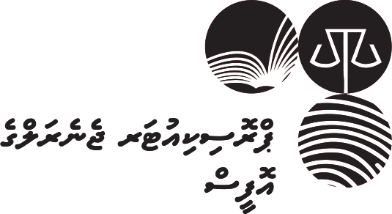 ނަންބަރު: (IUL)196-C/1/2017/79 މަޤާމް: 			އެސިސްޓަންޓް ކޭސް އޮފިސަރ )ގްރޭޑް 1(ބޭނުންވާ ޢަދަދު: 		02 (ދޭއް)މުސާރަ: 			-/6,185 ރުފިޔާލިވިންގ އެލަވަންސް:		3,000/- ރުފިޔާރިސްކް އެލަވަންސް:		-/1,000 ރުފިޔާމަސައްކަތް ކުރަންޖެހޭ ތަން:	މާލެމަޤާމުގެ މައިގަނޑު މަސްއޫލިއްޔަތު:  މިއޮފީހަށް ހުށަހެޅޭ މައްސަލަތަކާއި ގުޅިގެން ކުރަންޖެހޭ އިދާރީ މަސައްކަތްތައް ކުރުން.ފެންވަރު ނުވަތަ ޝަރުޠު:  ލަންޑަން ޖީ.ސީ.އީ. އޭ ލެވެލް ނުވަތަ އެފެންވަރުގެ އިމްތިހާނަކުން 3 މާއްދާއިން ދަށްވެގެން "ސީ" ގްރޭޑް ލިބިފައިވުމާއެކު، އެސް.އެސް.ސީ އިމްތިހާނުން "ދިވެހި" މި މާއްދާއިން ދަށްވެގެން "ސީ" ގްރޭޑް ލިބިފައިވުން.އިތުރު އެލަވަންސް: މި މަޤާމަށް ލީގަލް ސަޕޯޓް އެލަވަންސްގެ ގޮތުގައި އަސާސީ މުސާރައިގެ 20 އިންސައްތަ އާއި، ޙާޟިރީ އެލަވަންސްގެ ގޮތުގައި އޮފީހަށް ޙާޟިރުވާ ކޮންމެ ދުވަހަކަށް -/100 ރުފިޔާގެ ރޭޓުން އެލަވަންސް ލިބޭނެއެވެ. އަދި އިތުރުގަޑީގައި މަސައްކަތްކުރައްވާނަމަ ހަމަޖެހިފައިވާ އުޞޫލުން އިތުރުގަޑީގެ ފައިސާ  ލިބޭނެއެވެ.ވީމާ، މި މަޤާމަށް އެދިވަޑައިގަންނަވާ ފަރާތްތަކުން 31 ޑިސެންބަރު 2017 ވަނަ ދުވަހުގެ 14:00 ގެ ކުރިން ވަޒީފާއަށްއެދޭ ފޯމް ފުރިހަމަކުރެއްވުމަށްފަހު، މި އޮފީހަށް ހުށަހެޅުއްވުން އެދެމެވެ. އިތުރު މަޢުލޫމާތު ސާފުކުރެއްވުމަށް މިއޮފީހުގެ ނަންބަރު: 3003289 ފޯނާ ގުޅުއްވުން އެދެމެވެ.ނޯޓް: މަޢުލޫމާތު ފުރިހަމަނުވާ ފޯމްތަކާއި މަޤާމުގެ ޝަރުޠު ފުރިހަމަނުވާ ފޯމްތައް ބަލައިނުގަނެވޭނެ ވާހަކަ ދެންނެވީމެވެ. ފޯމް ބަލައިގަންނާނީ ރަސްމީ ބަންދުނޫން ކޮންމެ ދުވަހަކު 12:00 އިން 14:00 އަށެވެ.ފޯމާއެކު ހުށަހަޅަންޖެހޭ ތަކެތި:ތަޢްލީމީ ސެޓްފިކެޓްތަކުގެ ކޮޕީ (ރާއްޖެއިން ބޭރުގެ ޔުނިވަރސިޓީއަކުންނަމަ މޯލްޑިވްސް ކޮލިފިކޭޝަން އޮތޯރިޓީއިން އެކްރެޑިޓް ކުރެވިފައިވާ ކޮޕީ)ވަނަވަރުދރއ. ކާޑުގެ ކޮޕީ ލިބިފައިވާ މަސައްކަތު ތަޖުރިބާ ދަލީލުކޮށްދޭ ލިއުން 6 ރަބީޢުލްއާޚިރު 143924 ޑިސެންބަރު 2017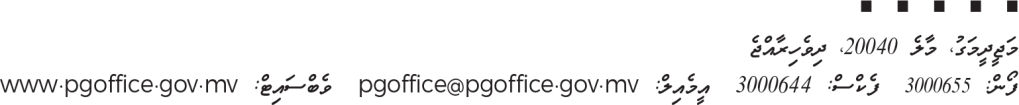 ވަޒީފާގެ ފުރުޞަތު